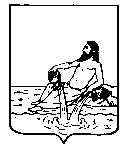 ВЕЛИКОУСТЮГСКАЯ ДУМАВЕЛИКОУСТЮГСКОГО МУНИЦИПАЛЬНОГО ОКРУГАР Е Ш Е Н И Е   от       14.04.2023           №     33                  ___________________________________________________________________________                   ______________________г. Великий УстюгВеликоустюгская Дума РЕШИЛА:1. Внести в Положение об управлении культуры, спорта и молодежной политики администрации Великоустюгского муниципального округа Вологодской области, утверждённое решением Великоустюгской Думы от 25.10.2022 № 45 (далее – Положение)  изменения.2. Утвердить прилагаемые изменения в Положение об управлении культуры, спорта и молодежной политики администрации Великоустюгского муниципального округа Вологодской области. 3. Заместителю Главы Великоустюгского муниципального округа, начальнику управления культуры, спорта и молодёжной политики администрации Великоустюгского муниципального округа Вологодской области обеспечить регистрацию изменений в Положение в уполномоченном федеральном органе исполнительной власти, осуществляющем государственную регистрацию юридических лиц. 4. Настоящее решение вступает в силу со дня подписания.5. Настоящее решение подлежит официальному опубликованию и размещению на официальном сайте Великоустюгского муниципального округа в информационно-телекоммуникационной сети Интернет.УТВЕРЖДЕНЫрешением Великоустюгской Думыот 14.04.2023 № 33 (приложение)И З М Е Н Е Н И Яв Положение об  управлении культуры, спорта и молодежной политики  администрации Великоустюгского муниципального округа Вологодской областиПункт 1.6. изложить в новой редакции:«1.6. Местонахождение управления культуры: Вологодская область, город Великий Устюг, Советский проспект, 107». 2. Пункт 1.7. изложить в новой редакции:«1.7. Почтовый адрес управления культуры: 162390, Вологодская область, город Великий Устюг, Советский проспект,  107».О внесении изменений в Положение об  управлении культуры, спорта и молодежной политики  администрации Великоустюгского муниципального округа Вологодской областиПредседатель Великоустюгской Думы_______________С.А. КапустинГлава Великоустюгского муниципального округа Вологодской области _______________А.В. Кузьмин     